ASSOCIAZIONE  CULTURALE  WILD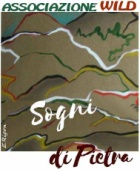 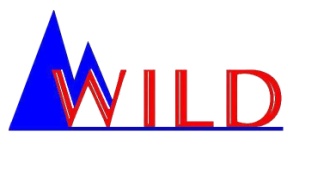 13011 Borgosesia via sorelle Calderini, 2 (VC) Italy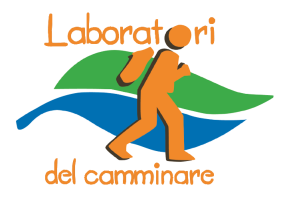 Fisc. 91018320027 - P. IVA 02572110027                                                        associazionewild@gmail.com   associazionewild@pec.itTel. WhatsApp: 366. 2843350    www.wildtrekking.orgwww.facebook.com/wildtrekk ... in quell’ orizzonte indefinito, tra realtà e fantasia, si vivranno emozioni sinora sconosciute …TREKKING CINQUE  TERRE (4, 6 gennaio)descrizioneLe Cinque Terre è meta tra le più rinomate e per questo presa d’assalto da turisti di tutto il mondo, ma la nostra proposta non essendo turistica, non è per tutti … Si camminerà tra cielo e mare con panorami mozzafiato sugli scogli schiaffeggiati dalle onde, immersi nei colori di quel lembo di terra che custodisce storia millenaria. Il percorso si svilupperà tra boschi dell’entroterra e calette in riva al mare,  scoprendo uno dopo l’altro gli antichi villaggi. Un’esperienza unica. Se poi si giunge a Manarola quando viene inaugurato il presepe più grande al mondo, con spettacolo pirotecnico, le emozioni rimarranno indelebili nei ricordi.Con partenza da Levanto si sale a Punta Mesco dove è sito il santuario di Sant Antonio con magnifico panorama su tutte le Cinque e poi si scende a Monterosso per proseguire in treno a Manarola (7 minuti), dove si pernotta.Il secondo giorno, da Manarola ci si trasferisce con mezzi pubblici a Portovenere per riprende il trekking da sud a nord rientrando a Manarola e pernottare nella stessa struttura. Portovenere esige una prolungata visita:  il castello Doria, la spettacolare chiesa di San Lorenzo eretta sugli scogli, proprio  di fronte all’isola di Palmaria e la grotta Byron. Difficile destarsi da tanta meraviglia, ma il lungo percorso che ci attende non permette di soffermarsi oltre e ci si incammina lungo il crinale che domina il golfo de La Spezia. Si sale in costante salita sino al colle Telegrafo, poi, con andamento discontinuo si prosegue sino all’inizio della discesa che conduce a Riomaggiore  e successivamente proseguire a Manarola che si raggiunge con un’altra ora di cammino o in treno, se si ritiene di aver camminato sufficientemente …L’ultimo giorno, da Manarola, si percorrerà a piedi il percorso fatto in treno visitando i villaggi del Parco Naturale Cinque Terre: Manarola, con i ruderi della fortezza del 1200; Corniglia, il più piccolo villaggio delle Cinque Terre con la sua cappella dei flagellanti di S. Caterina, i ruderi delle fortezze genovesi; Vernazza il più bel villaggio, con la torre di Belforte, il Palazzo con gallerie e il Santuario della Madonna Nera (Regio) ed infine, Monterosso con il Santuario di Nostra Signora di Soviore, il santuario più antico della Liguria e la Torre Aurora.note tecnicheIl trekking, pur sviluppandosi in riva al mare e quindi privo di quelle difficoltà che caratterizzano le escursioni in montagna (clima, variabilità repentine delle condizioni atmosferiche, dislivelli, neve, ecc.) comporta camminare per ore su sentieri che possono essere non sempre agevoli. Si richiede pertanto una minima pratica nel muoversi in ambienti naturali. Tuttavia, in caso di affaticamento, giunti a un villaggio è possibile proseguire al successivo con il treno. Difficoltà			1° giorno   E (Escursionistica)				2° giorno   E (Escursionistica)				3° giorno   E (Escursionistica)Tempi di percorrenza	1° giorno   h. 3,00 / 4,00				2° giorno   h. 4,00 / 5,30				3° giorno   h. 3,00 / 4,00Abbigliamento		Non è necessario abbigliamento tecnico, tuttavia sono indispensabili 	pedule da trekking e una giacca antivento impermeabile. Si consiglia di 	vestirsi a strati (maglia intima con un capo di ricambio; camicia o maglia 	con colletto; pile; pantaloni lunghi comodi; un berretto e in base alle 	proprie abitudini uno di cotone per il sole; occhiali da sole e crema 	solare).Attrezzatura		Zainetto che possa contenere vivere e indumenti (le maglie appese 	possono divenire pericolose); borraccia; ombrellino; torcia elettrica 	frontale; coltellino tipo opinel; astuccio con effetti personali; utili 	bastoncini da trekking.UNO ZAINO LEGGERO, AGEVOLA IL CAMMINOQuota di partecipazione (richiedi ad Associazione Wild)RITROVO ore 10,00 			Levanto CHIUSURA ISCRIZIONI  10 novembre (salvo esaurimento posti)(Considerando il periodo festivo e la limitata ricettività delle poche strutture alberghiere, si consiglia di  prenotarsi quanto prima)* DISPONIBILITA’ AD ORGANIZZARE SERVIZIO CAR-SHARINGSE SEI INTERESSATO, FAI SUBITO PRE-ISCRIZIONE SENZA IMPEGNOMEZZO E-MAIL O WHATS APP TI INVIEREMO IN SEGUITO MODULO DI ISCRIZIONEassociazionewild@gmail.comTel. Whats App 366. 2843350 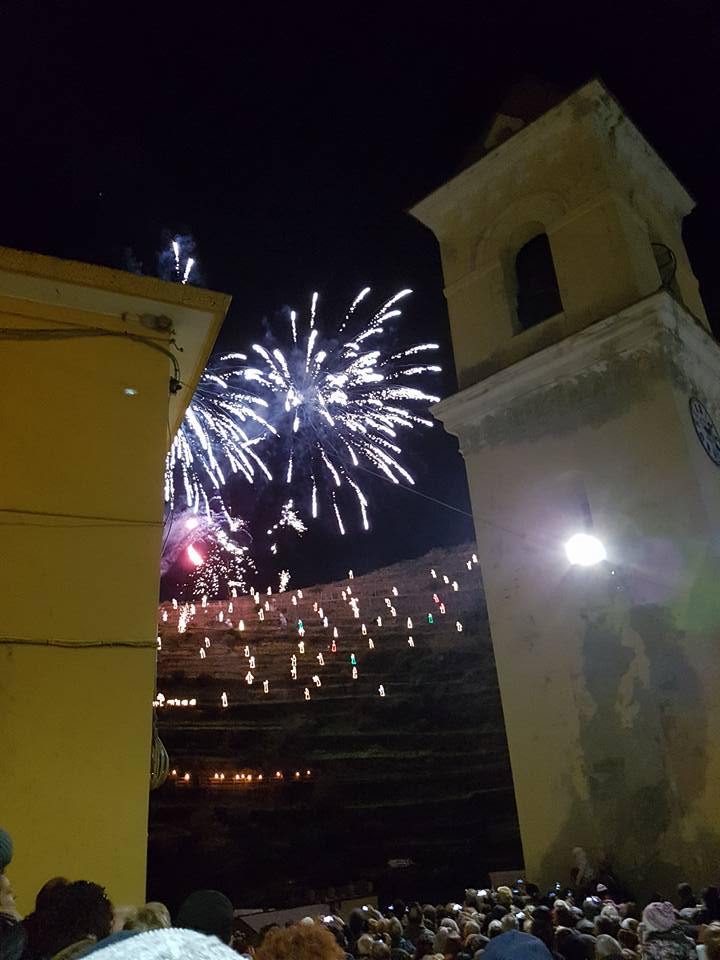 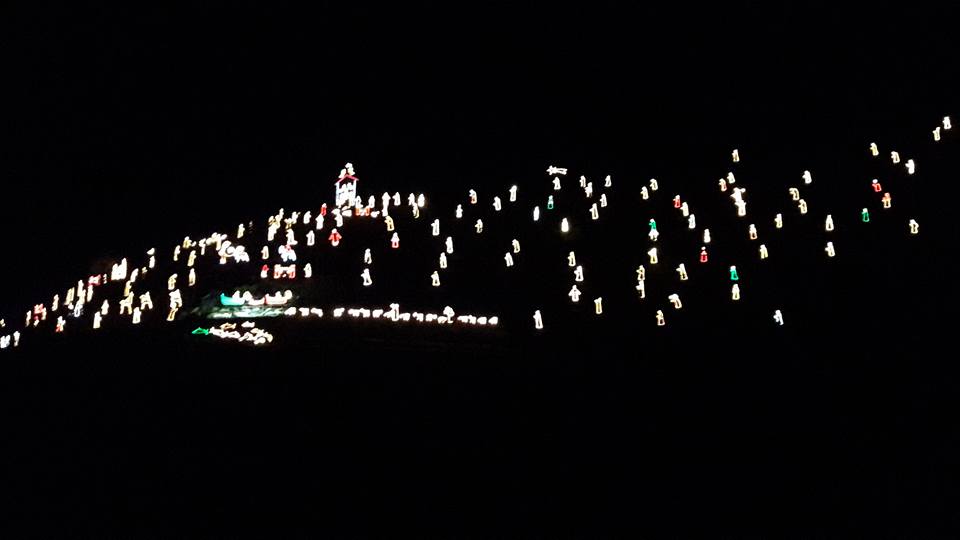                                          presepe di Manarola                                                                                                                                          spettacolo pirotecnico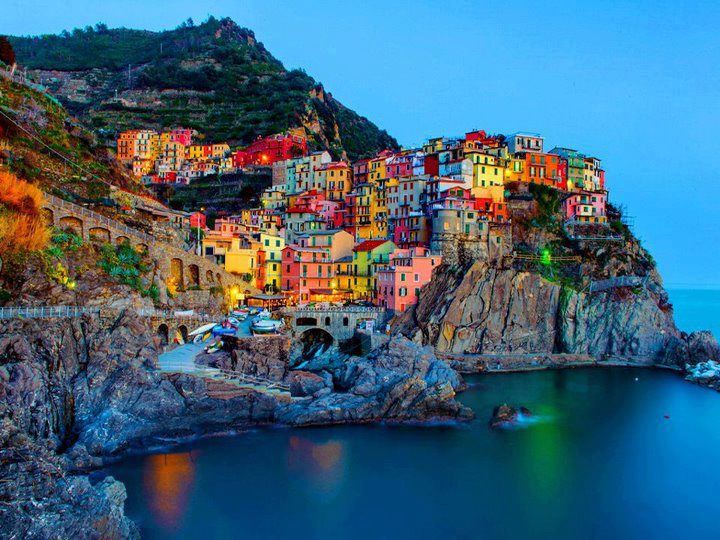 Manarola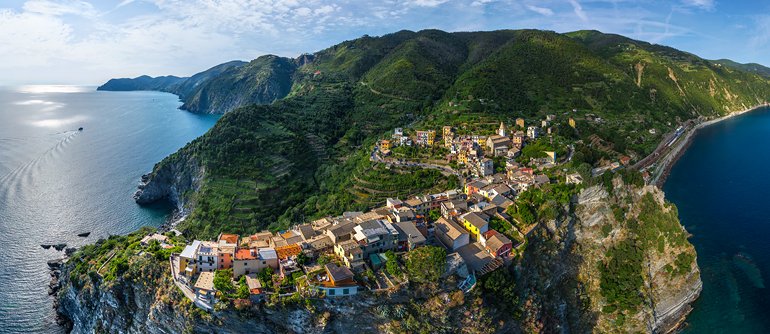 Corniglia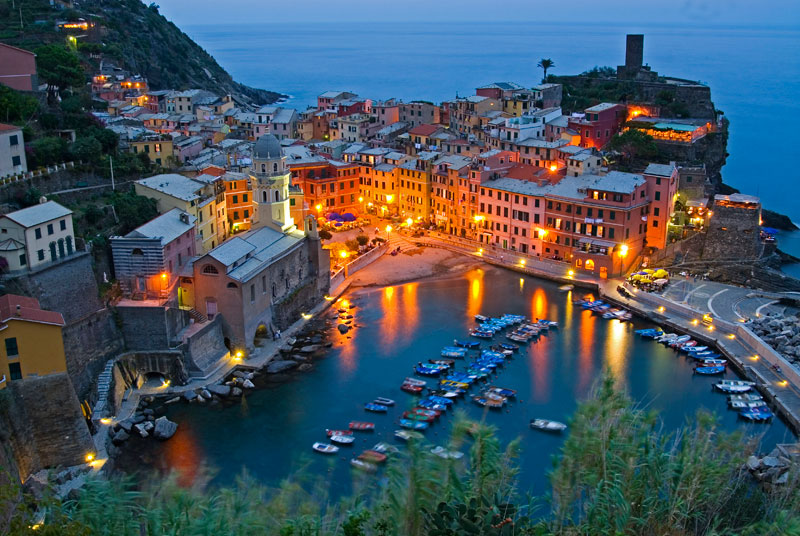 Vernazza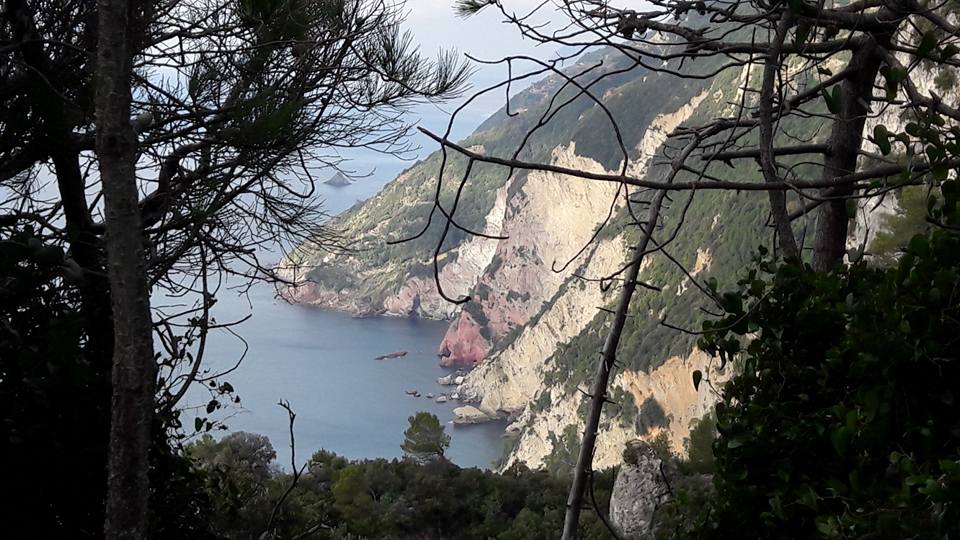 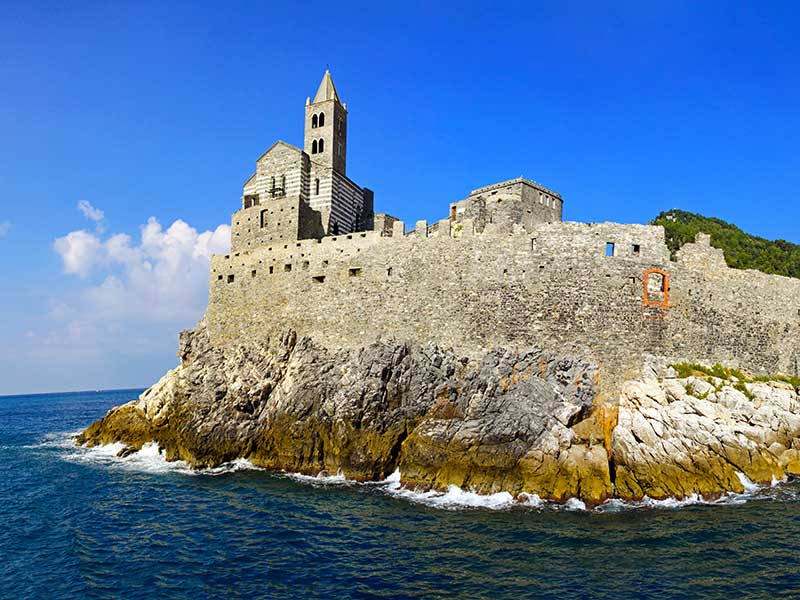 Portovenere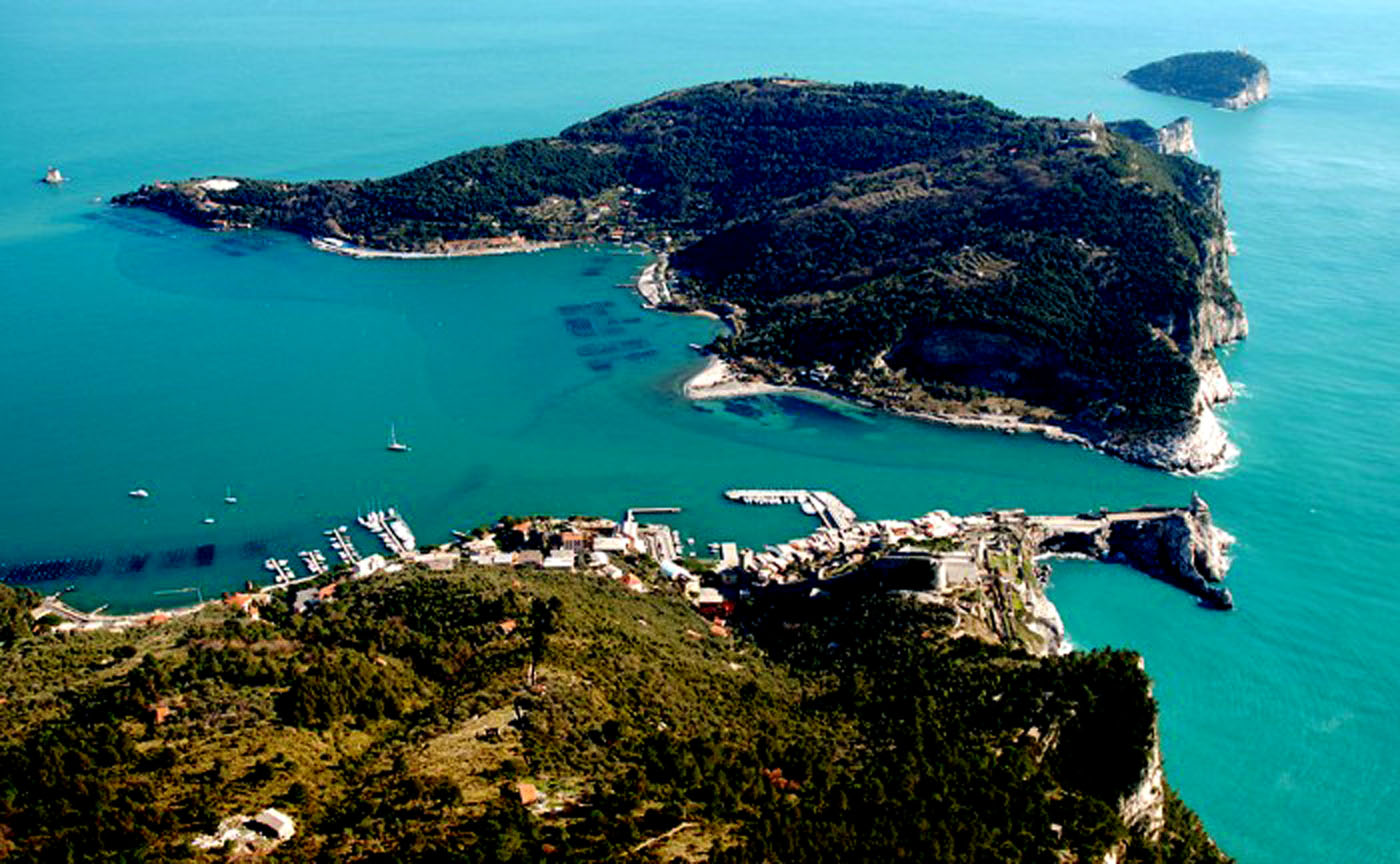 Isola Palmaria